Publicado en MADRID el 04/08/2020 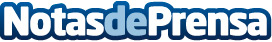 Gestinova entra en el capital de Kosmos BPOGestinova ,Compañía de BPO especializada en el sector Bancario y con más de 20 años de experiencia en el mercado español, acaba de oficializar su entrada en el capital de Kosmos BPO, empresa experta en soluciones tecnológicas de vanguardiaDatos de contacto:Cristina Millán Ruiz680134528Nota de prensa publicada en: https://www.notasdeprensa.es/gestinova-entra-en-el-capital-de-kosmos-bpo_1 Categorias: Internacional Finanzas Seguros http://www.notasdeprensa.es